ACTIVITE ARTS PACA DU MOIS DE MAI 2023VOYAGE SUR LA COSTA BRAVA DU 22 AU 25 MAINous avons organisé un voyage sur la Costa Brava, à Lloret de Mar, en pension complète, du 22 au 25 mai.Notre groupe était formé de 18 personnes, et nous avons  pu ainsi faire connaissance avec des adhérents que nous ne connaissions que par messagerie interposée et nous avons tous  bien sympathisé.Nous sommes partis en autocar le lundi 22 dès 6h30 du matin, et arrivés à notre hôtel pour le déjeuner, puis après-midi libre pour visiter la station balnéaire, et à 18h30 pot d’accueil et présentation du programme, suivi du repas du soir et d’une animation dansante.Le mardi matin nous sommes allés au grand marché de Lloret, et l’après-midi le car nous a amenés à Blanès où nous avons baladé chacun à notre rythme ; le soir apéro au bord de la piscine, avant le repas et animation dansante pour certains, et pour d’autres inscription pour une soirée Flamenco, avec repas, chants et danses typiquement espagnoles. Soirée très réussie.Le mercredi  matin nous nous sommes rendus dans une bodega où 30 tonneaux nous attendaient pour une dégustation de produits régionaux. L’après-midi balade à Tossa de Mar, très beau village de pêcheurs avec ses rues piétonnes et ses fortifications. Le tout avec un magnifique soleil.Et enfin le jeudi matin départ après le petit déjeuner vers 10h, avec un arrêt à midi à la frontière espagnole, à la Jonquera, pour faire les derniers achats (boissons, cigarettes, parfums …) ou ramener des souvenirs.Arrivée en fin d’après-midi, sous une grosse averse et orage de grêle parfois.Nous avons grandement apprécié ces « mini-vacances » qui nous ont dépaysés et nous ont permis de partager de bons moments. En espérant nous revoir pour le prochain voyage peut-être !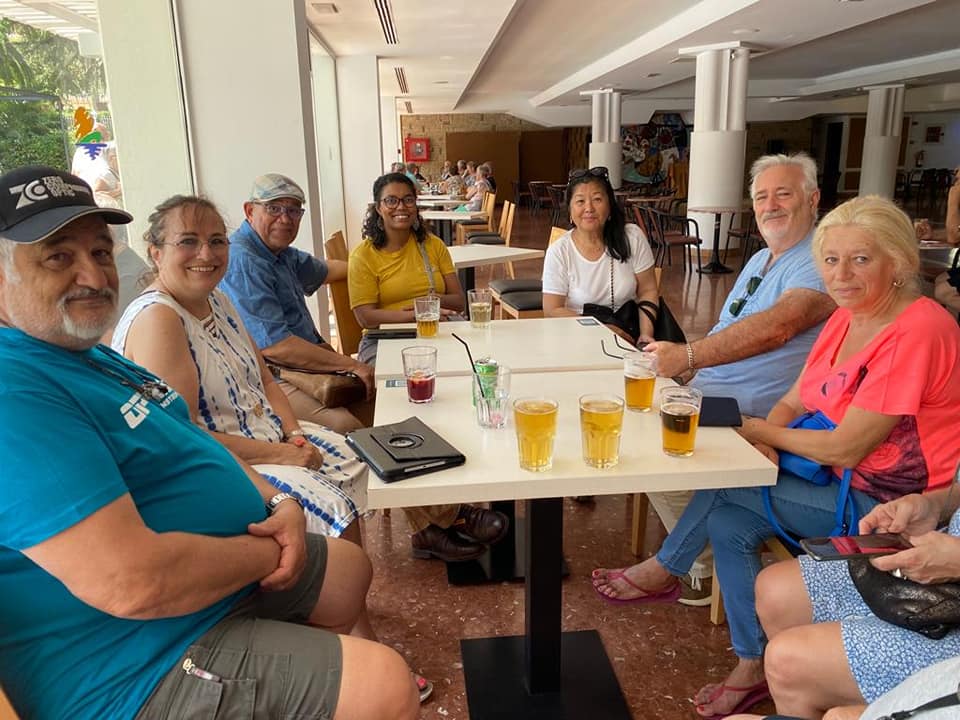 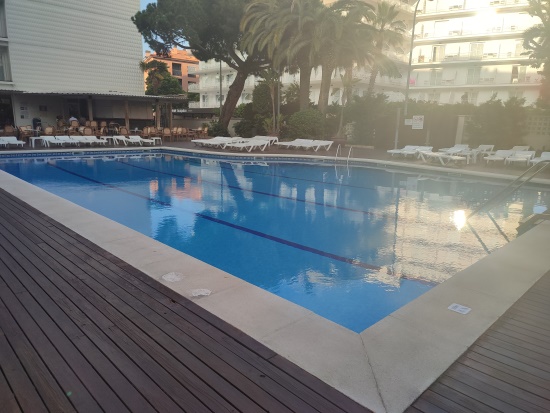 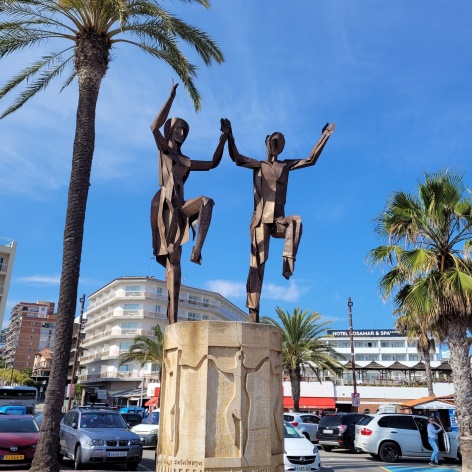 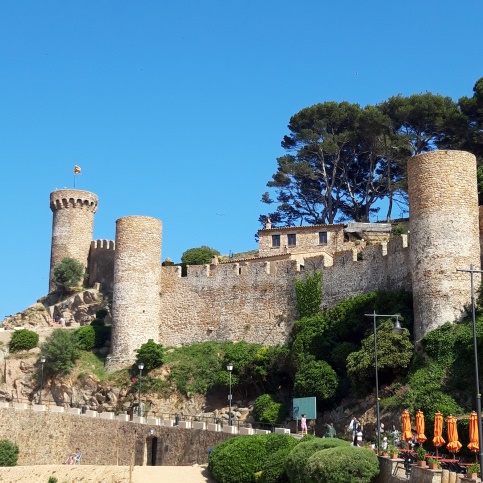 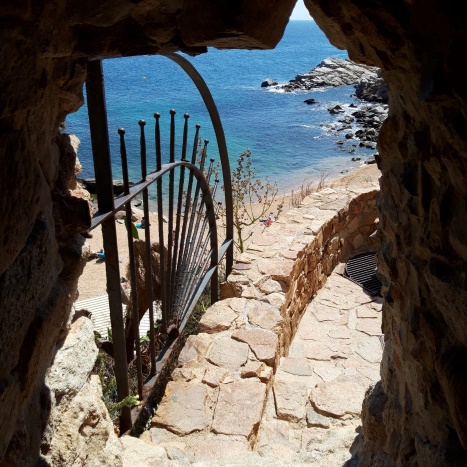 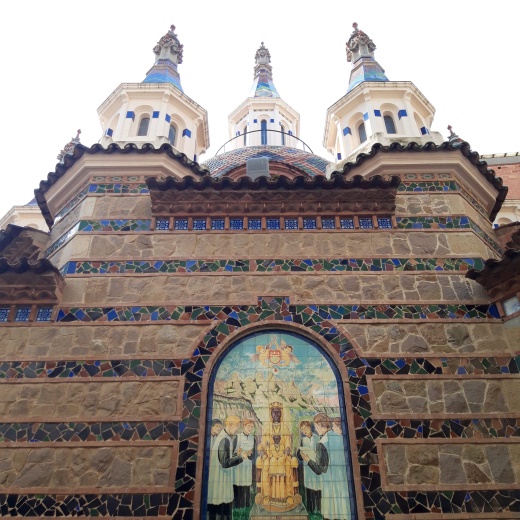 